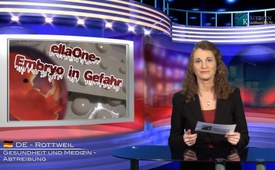 «ЕllaOne»: эмбрион в опасности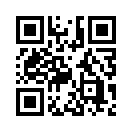 Наша сегодняшняя тема: «ЕllaOne»: эмбрион в опасности
Потенциальный абортивный эффект обычной до сего времени «таблетки после» ограничивался предотвращением внедрения эмбриона. Иначе выглядит дело у новой «таблетки после» «ellaOne»Добрый день, мы Вас приветствуем из нашей студии в Роттвеиле. Наша сегодняшняя тема: «ЕllaOne»: эмбрион в опасности
Потенциальный абортивный эффект обычной до сего времени «таблетки после» ограничивался предотвращением внедрения эмбриона. Иначе выглядит дело у новой «таблетки после» «ellaOne», которая разрешена также в Швейцарии. Хотя она допущена как препарат экстренной контрацепции, однако она в состоянии убить эмбрион, который уже внедрился в стенку матки. Граница между контрацепцией и абортом стирается. Фирма-производитель даже требует, чтобы «ellaOne» выдавали без рецепта, что означает возможность осуществления раннего аборта без участия врача. Кто заинтересован в том, чтобы ещё проще уничтожать человеческую жизнь? Не является ли нашей задачей, защищать и сохранять жизнь, какой бы маленькой она не была? С этими вопросами я прощаюсь с Вами. Помогайте и Вы распространением этих информаций. Доброго Вам вечера.от juhИсточники:www.mamma.ch/nachrichten/news-detail/1da2eecd4bcf1fc14ab6ebe05784b62b/eine-wirkung-von-der-niemand-wissen-
darf/1da2eecd4bcf1fc14ab6ebe05784b62b/?L=0&tx_ttnews[day]=21&tx_ttnews[month]=05&tx_ttnews[year]=2014Может быть вас тоже интересует:#Abort - Аборт - www.kla.tv/www.kla.tv/AbortKla.TV – Другие новости ... свободные – независимые – без цензуры ...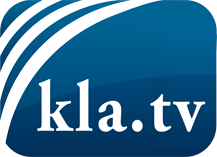 О чем СМИ не должны молчать ...Мало слышанное от народа, для народа...регулярные новости на www.kla.tv/ruОставайтесь с нами!Бесплатную рассылку новостей по электронной почте
Вы можете получить по ссылке www.kla.tv/abo-ruИнструкция по безопасности:Несогласные голоса, к сожалению, все снова подвергаются цензуре и подавлению. До тех пор, пока мы не будем сообщать в соответствии с интересами и идеологией системной прессы, мы всегда должны ожидать, что будут искать предлоги, чтобы заблокировать или навредить Kla.TV.Поэтому объединитесь сегодня в сеть независимо от интернета!
Нажмите здесь: www.kla.tv/vernetzung&lang=ruЛицензия:    Creative Commons License с указанием названия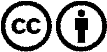 Распространение и переработка желательно с указанием названия! При этом материал не может быть представлен вне контекста. Учреждения, финансируемые за счет государственных средств, не могут пользоваться ими без консультации. Нарушения могут преследоваться по закону.